ФГБОУ ВО «Московский государственный медико-стоматологический университет имени А.И. Евдокимова»
Стоматологический научно-образовательный медицинский кластер Минздрава РФЗаседание стоматологического научно-образовательного медицинского кластера и профильной комиссии по специальности «Стоматология»

Совещание деканов стоматологических факультетов образовательных учреждений 

Круглый стол
«Первичная специализированная аккредитация специалистов: ожидания и реалии»10 февраля 2020 года, Москва10:00 – 13:00 (Крокус-Экспо); 
16:30 – 17:30 (МГМСУ им. А.И. Евдокимов)Программа. Часть 110:00 – 13:00 
Москва, выставочный комплекс Крокус–Экспо
Павильон 2, красный зал на 500 местСопредседатели: Председатель Совета СНОМК, ректор МГМСУ им. А.И. Евдокимова, главный внештатный специалист-стоматолог Минздрава России, председатель учебно-методического совета по специальности «Стоматология» УМО, заведующий кафедрой пародонтологии, Президент Общероссийской общественной организации «Общество врачей России», академик РАН, заслуженный врач РФ, профессор Янушевич О.О.Совещание деканов: декан стоматологического факультета МГМСУ им. А.И. Евдокимова, член учебно-методической комиссии по стоматологическим дисциплинам УМО, главный внештатный специалист стоматолог Департамента здравоохранения города Москвы, заведующий кафедрой кариесологии и эндодонтии, Заслуженный врач РФ, профессор Митронин А.В.)Целевая аудитория: Ректоры, главные стоматологи регионов РФ, деканы стоматологических факультетов, ППС кафедр, члены СНОМК МЗ РФ.Программа. Часть 216:30 – 17:30 
Москва, ул. Долгоруковская, д. 4, 
Центр клинической стоматологии МГМСУ им. А.И. Евдокимова
(конференц-зал, 4 этаж)Круглый стол
«Первичная специализированная аккредитация специалистов: 
ожидания и реалии»Целевая аудитория: деканы стоматологических факультетов, ППС кафедр.Председатель: председатель Совета СНОМК, ректор МГМСУ им. А.И. Евдокимова, главный внештатный специалист-стоматолог Минздрава России, Президент Общероссийской общественной организации «Общество врачей России», академик РАН, заслуженный врач РФ, профессор Янушевич О.О.Сопредседатель: декан стоматологического факультета МГМСУ им. А.И. Евдокимова, главный внештатный специалист стоматолог Департамента здравоохранения города Москвы, заслуженный врач РФ, профессор Митронин А.В.17:45 ужинГенеральный партнёрКомпания Проктер энд Гэмбл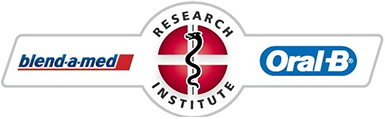 Информационные партнёрыЖурналы:«Cathedra - Кафедра. Стоматологическое образование»«Вестник МГМСУ»Сайты: СтАР, МГМСУ им. А.И. Евдокимова09:00 – 09:50Регистрация участников10:00 – 10:10Открытие заседания. Приветствие Министерства здравоохранения Российской Федерации, Председателя Совета СНОМК, почётных гостей10:10 – 10:40Периодическая аккредитация специалистов
О.О. Янушевич - председатель Совета СНОМК, главный внештатный специалист Минздрава РФ – главный специалист-стоматолог, ректор МГМСУ им. А.И. Евдокимова, академик РАН, д.м.н., профессор, зав.кафедрой пародонтологии10:40 – 11:00Профессиональный стандарт в системе практической стоматологии
Д.А.Трунин - президент СтАР, главный внештатный специалист стоматолог ПФО, директор Стоматологического института СамГМУ, Заведующий кафедрой стоматологии11:00 – 11:10Выборы Совета Стоматологического научно-образовательного медицинского кластера Минздрава России
О.О.Янушевич, Н.И.Крихели11:10 – 11:30Дискуссия11:30 – 11:45Особенности госаккредитации основной образовательной программы ФГОС 3+ по специальности Стоматология и готовности перехода на ООП ФГОС 3++
Килейников Д.В. - помощник проректора по учебной работе МГМСУ им. А.И. Евдокимова
Митронин А.В. - декан стоматологического факультета МГМСУ им. А.И. Евдокимова, д.м.н., профессор, заслуженный врач РФ11:45 – 12:00О итогах 45-й Конгресса Ассоциации по Стоматологическому образованию в Европе (ADEE -2019) в Берлине (Германия)
Митронин А.В. - декан стоматологического факультета МГМСУ им. А.И. Евдокимова, д.м.н., профессор, заслуженный врач РФ12:00 – 12:15Формирование компетентностей в области профилактической стоматологии у студентов в рамках ООП ФГОС
Кузьмина И.Н. - д.м.н., профессор, заведующая кафедрой профилактики стоматологических заболеваний МГМСУ им. А.И. Евдокимова12:15 – 12:30Приоритет профилактики, диспансеризации и воспитания здорового образа жизни как основа улучшения стоматологического здоровья населения России 
Авраамова Ольга Георгиевна - д.м.н., доцент, зав. отделом профилактики ФГБУ "ЦНИИС и ЧЛХ" Минздрава России.
Горячева Вероника Валерьевна - к.м.н., научный сотрудник отдела профилактики ФГБУ "ЦНИИС и ЧЛХ" Минздрава России.12:30 – 12:45Государственная программа первичной профилактики основных стоматологических заболеваний: 30 летняя реализация в Республике Беларусь
Леус П.А. - д.м.н., профессор кафедры терапевтической стоматологии N2 БГМУ (Минск);
Манак Т.Н. д.м.н., профессор, заведующая кафедрой терапевтической стоматологии N2 БГМУ (Минск);
Пархамович С.Н. - декан стоматологического факультета БГМУ, д.м.н., профессор (Минск)12:45 – 13:00Дискуссия. Подведение итогов. Переезд деканов, ППС на базу МГМСУ для участия в заседании Круглого стола.